СУМСЬКА МІСЬКА РАДАVІІ СКЛИКАННЯ XLIV (позачергова) СЕСІЯРІШЕННЯРозглянувши електронну петицію Нагорної Марії Миколаївни «СТОП ШУМ! Заборонити використання музичної апаратури на відкритих літніх майданчиках міста та внести зміни до проекту рішення «Про затвердження Правил додержання тиші в місті Суми», розміщеної на веб-порталі «Єдина система місцевих петицій» (http://e-dem.in.ua /sumy/Petition/View/1248), щодо заборони використання музичного супроводження на відкритих літніх майданчиках у зв’язку з порушенням права мешканців на тишу, відповідно до статті 5 Кодексу України про адміністративні правопорушення, статті 24 Закону України «Про забезпечення санітарного та епідемічного благополуччя населення», статті 231 Закону України «Про звернення громадян», статей 45, 69 Статуту територіальної громади міста Суми, затвердженого рішенням Сумської міської ради від 26 жовтня 2011 року № 893-МР, пункту 4.3 розділу 4 Положення про порядок подання електронних петицій та їх розгляду органами місцевого самоврядування міста Суми, затвердженого рішенням Сумської міської ради від 25 жовтня 2017 року № 2692-МР, керуючись статтею 25 Закону України «Про місцеве самоврядування в Україні», Сумська міська радаВИРІШИЛА:Підтримати електронну петицію Нагорної Марії Миколаївни «СТОП ШУМ! Заборонити використання музичної апаратури на відкритих літніх майданчиках міста та внести зміни до проекту рішення «Про затвердження Правил додержання тиші в місті Суми», розміщеної на веб-порталі «Єдина система місцевих петицій» (http://e-dem.in.ua /sumy/Petition/View/1248).Забезпечити встановлення повної заборони на роботу музичних ансамблів та використання музичної апаратури на відкритих літніх майданчиках закладів ресторанного господарства, розташованих біля житлових будинків шляхом внесення відповідних змін до Правил додержання тиші в місті Суми.Відділу торгівлі, побуту та захисту прав споживачів Сумської міської ради (Дубицький О.Ю.):3.1. Доопрацювати проект рішення Сумської міської ради «Про Правила додержання тиші в місті Суми» з урахуванням цього рішення.3.2. Повідомити Нагорну Марію Миколаївну про прийняте рішення.4. Організацію виконання даного рішення покласти на заступника міського голови з питань діяльності виконавчих органів ради Волошину О.М.Сумський міський голова						О.М. ЛисенкоВиконавець: Дубицький О.Ю.____________   __ ________ 2018«Рішення Сумської міської ради «Про розгляд електронної петиції Нагорної Марії Миколаївни «СТОП ШУМ! Заборонити використання музичної апаратури на відкритих літніх майданчиках міста та внести зміни до проекту рішення «Про  затвердження Правил додержання тиші в місті Суми» доопрацьовано і вичитано, текст відповідає оригіналу прийнятого рішення та вимогам статей 6-9 Закону України «Про доступ до публічної інформації», Закону України «Про захист персональних даних».Проект рішення було завізовано: Начальник  відділу торгівлі, побуту та захисту прав споживачів					О.Ю. ДубицькийЗаступник міського голови з питаньдіяльності виконавчих органів ради				О.М. ВолошинаНачальник правового управління					О.В. ЧайченкоСекретар Сумської міської ради 					А.В. Баранов__________________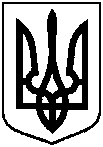 від 29 серпня 2018 року № 3796-МРм. СумиПро розгляд електронної петиції Нагорної Марії Миколаївни «СТОП ШУМ! Заборонити використання музичної апаратури на відкритих літніх майданчиках міста та внести зміни до проекту рішення «Про затвердження Правил додержання тиші в місті Суми»